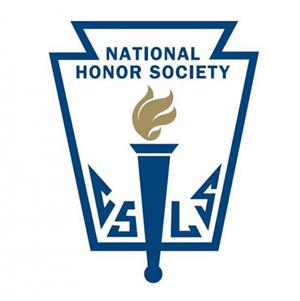 National Honor SocietyMurphy High School – Inez Langham ChapterService Projects						NHS Hours______Student Name: _________________________________	Date___________Supervising Adult: ______________________________	Title___________Phone & Email: ________________________________Event Title:______________________________________________Description of what you did while participating in this service event:__________________________________________________________________________________________________________________________________________________________________________________________________________________________________________________________________________________________________________________________________________________________________________________________________________________________________________________________________________________________________________________________________________________________________________________________________________________________________________________________________________________________________________			Number of Hours: ___________Event Supervisor Signature							__________________________							NHS Member Signature